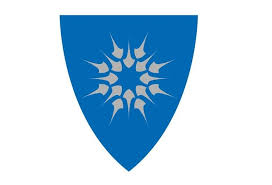 RETNINGSLINJER FOR UNGDOMMENS KULTURPRIS I HEIM KOMMUNE(gjeldende f.o.m. 2020)Ungdommens kulturpris har som formål å tjene som inspirasjon til kulturelt arbeid og engasjement blant ungdom i Heim kommune.Prisen gis til personer som har gjort en stor innsats innenfor det utvidede kulturbegrep og/eller har utmerket på en slik måte at Heim er gjort kjent på en positiv måte utenfor kommunens grenser.Prisen kan tildeles enkeltpersoner bosatt i Heim, eller som på en annen måte er tilknyttet kommunen.Ungdomsorganisasjoner og andre grupper av personer kan også tildeles prisen.Prisen består av et pengebeløp og et diplom.Beløpets størrelse fastsettes av kommunestyret ved behandling av økonomiplan/årsbudsjett.Forslag med begrunnelse på kandidater til prisen fremmes på fastsatt skjema til Heim formannskap.Enkeltpersoner, organisasjoner og andre grupper av personer er forslagsberettiget.Frist til å komme med forslag på kandidater til prisen er 1. oktober.Fristen kunngjøres i lokalavisene, plakater og på sosiale medier. Prisen utdeles hvert år – første gang i 2020.Heim formannskap vedtar hvem som skal tildeles prisen.Prisen kan deles mellom flere likeverdige kandidater, eller den kan gis til andre enn de som er foreslått.Dersom Formannskapet ikke finner aktuelle kandidater ett år, kan prisutdelingen utsettes til senere. Ungdommens kulturpris overrekkes av ordføreren, eller den han bemyndiger, ved en passende anledning.   Vedtatt av Heim kommunestyre i møte 10.09.2020, sak 109/20. 